Madarak és Fák Napja 2014A hagyományoknak megfelelően az idei évben is megünnepeltük a Madarak és Fák Napját a Szitás-domb füvészkertben. A program szervezésében és lebonyolításában partnerünk volt a Nyugat-magyarországi Egyetem Apáczai Karának Pedagógia Tanszéke és a Kisalföldi Erdőgazdaság Zrt.A programra a győri Tulipános Általános Iskola Kisbácsai Tagiskolájából és a győri Kölcsey Ferenc Általános Iskolából érkeztek diákok közel kétszázan. A vetélkedő programját az Apáczai Kar Pedagógia tanszékének Erdőpedagógia projektjében résztvevő hallgatók állították össze és vezették le Kövecsesné dr. Gősi Viktória adjunktus, tanszékvezető és Lampert Bálint tanársegéd irányításával.A program összeállítása során az oktatók és a hallgatók ügyeltek arra, hogy a tudást felmérő feladatok mellett az ügyességet, kreativitást is próbára tevő tevékenységek színesítsék a vetélkedőt. A feladatok között kiemelten foglalkoztak az év madarával (túzok) és az év fájával (mezei juhar). A vetélkedő során a gyerekek bejárták a Szitás-domb füvészkertet és az útvonal mentén kijelölt tíz állomáson a hallgatók vezetésével oldották meg az előzetesen összeállított feladatokat.A vetélkedő első három helyezettjének és egy különdíjas csapatnak a Zölderő Egyesület elnöke, Dr. Ferenczi Zoltán tárgyi jutalmat adott át (terepi rovarvizsgálók 37 900 Ft értékben), a Kisalföldi Erdőgazdaság Zrt. valamennyi csapatnak apró tárgyjutalmakkal (Mi Erdőnk folyóirat, céges ajándéktárgyak) kedveskedett.A vetélkedő a kezdeti esős idő ellenére nagyon jól sikerült, a résztvevő pedagógusok jelezték , hogy 2015-ben is részt kívánnak venni a Madarak és Fák Napja programunkon.A Madarak és Fák Napja vetélkedőről a Győr+ TV Zooo+ című műsora is beszámolt. A műsor az alábbi linken érhető el: https://www.youtube.com/watch?v=rVrjQGovFqU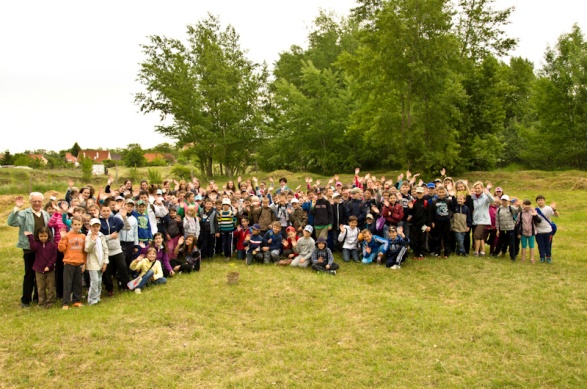 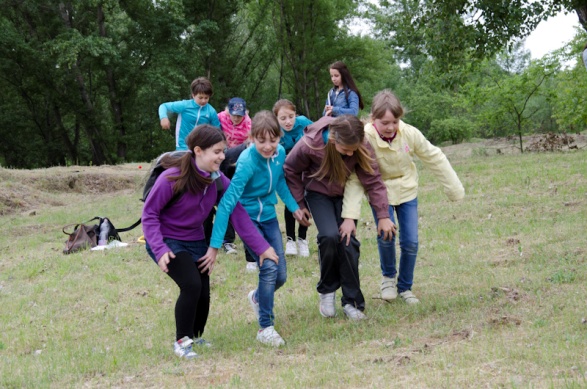 Az egyesület környezetvédő tevékenységét a Nemzeti Együttműködési Alap és a Győr Megyeijogú Város Polgármestere támogatja 2014-ban.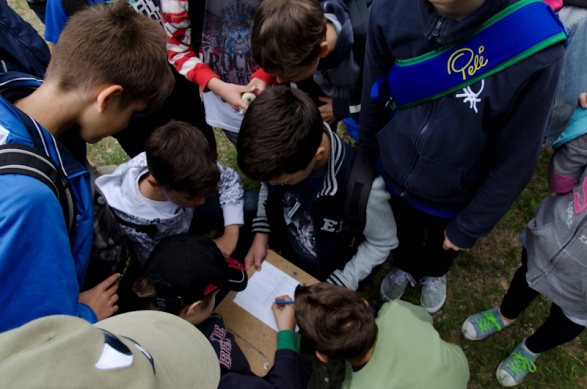 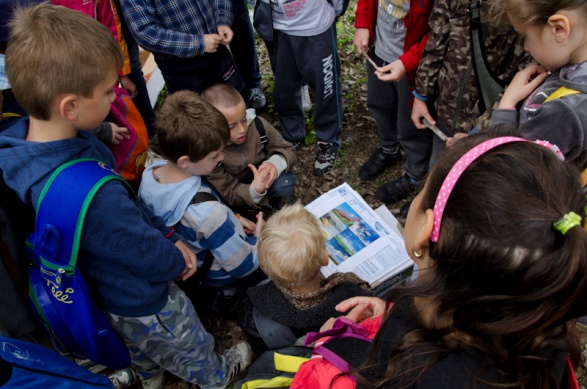 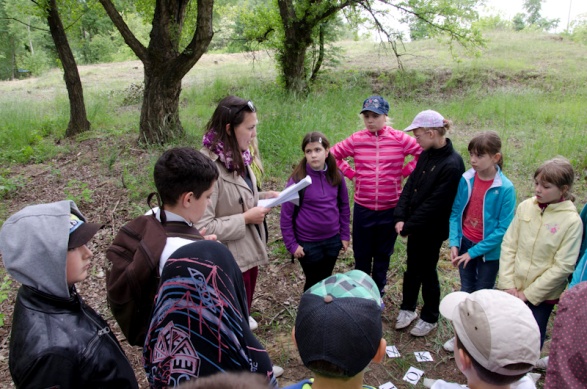 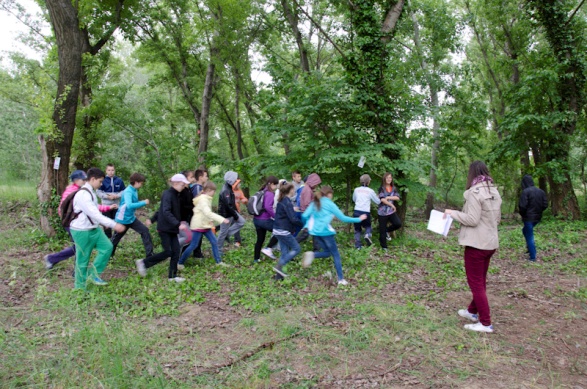 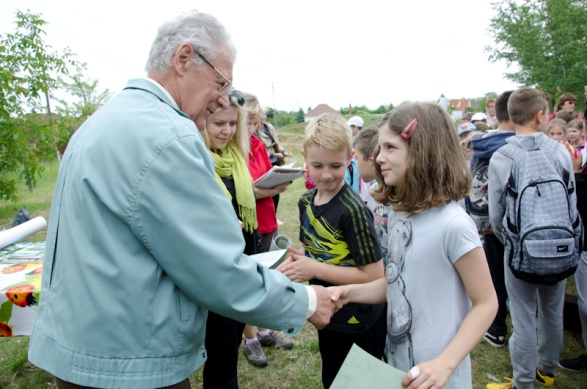 